1 Niedziela AdwentuEwangelia wg św. Marka 13,33-37.Jezus powiedział do swoich uczniów: «Uważajcie, czuwajcie, bo nie wiecie, kiedy czas ten nadejdzie.
Bo rzecz ma się podobnie jak z człowiekiem, który udał się w podróż. Zostawił swój dom, powierzył swoim sługom staranie o wszystko, każdemu wyznaczył zajęcie, a odźwiernemu przykazał, żeby czuwał.
Czuwajcie więc, bo nie wiecie, kiedy pan domu przyjdzie: z wieczora czy o północy, czy o pianiu kogutów, czy rankiem.
By niespodzianie przyszedłszy, nie zastał was śpiących.
Lecz co wam mówię, do wszystkich mówię: Czuwajcie!»1 Niedziela Adwentu1. Dzisiaj  rozpoczynamy  Adwent.  Na Roraty zapraszamy w  środy i soboty o godz. 7.00. Zachęcamy do przynoszenia lampionów. W soboty zachęcamy dzieci do przychodzenia na Roraty w przebraniu Maryi i św. Józefa. Zgodnie  z  tradycją dzieci,  jak  również  młodzież  gromadzi  w  Adwencie  dobre  uczynki  odkładając  je  w  postaci  źdźbła  sianka,  które  złoży  na  zakończenie  rekolekcji  do  żłóbka.2. W  związku  z  rozpoczynającym  się  Adwentem,  my  kapłani  posługujemy jako 
spowiednicy  w  innych  parafiach. Stąd  też  prosimy  o  wyrozumiałość, jeżeli  nie  zawsze  będziemy  osiągalni. 3. Ewentualne pogrzeby prosimy ustalać najpierw z księdzem, zresztą nie tylko w Adwencie, bo może być tak,  że ksiądz nie może przełożyć obowiązków. Zakłady pogrzebowe nie mogą wymuszać na żałobnikach terminu pogrzebu ich krewnego. Zakładów pogrzebowych jest wystarczająco, aby każdy pogrzeb obsłużyć. Również przy wyborze takiej usługi mamy prawo oczekiwać od firmy zaangażowanej pewnej kultury bycia i słowa. Szukajmy też zawsze firmy przyjaznej kościołowi, a nie wrogiej, która jedynie pasożytuje na uporządkowanym cmentarzu, czy w czystym kościele.4. We wtorek o godz. 16.45 Nowenna do Św. Wiktora. W tym tygodniu I czwartek, piątek i sobota o g. 16.00 adoracje, natomiast spowiedź adwentową rozpoczynajmy od początku Adwentu, bo nie wiemy czy na czas rekolekcji nie pojawią się nowe obostrzenia. Za tydzień I niedziela miesiąca, zmianka po Mszy św. o g. 11.30, taca będzie przeznaczona na ogrzewanie bazyliki. Do  chorych  wybierzemy  się  we środę przed rekolekcjami, prosimy o zapisy.5. W piątek o g. 15.00 zapraszamy do kaplicy św. Barbary na cmentarzu na Mszę w. wypominkową ku czci św. Barbary – patronki, nie ma to imię odpowiednika męskiego, stąd zapraszamy wszystkich sympatyków kobiet o imieniu Barbara. Od ubiegłego roku rozdzielamy patronów na naszym cmentarzu i św. Barbarę będziemy czcili w dniu 4 grudnia, a św. Rocha w pierwszą niedzielę sierpnia.6.W  sobotę o g. 12.00 Msza św. w Starym Pawłowie w obrządku wschodnim.7.  W  niedzielę  o g. 15.00 Msza św. ku czci św. Mikołaja w Kaplicy św. Mikołaja w Starym Pawłowie.8.Gdyby  ktoś  chciał  podarować  choinki  na  dekorację  świąteczną  kościoła,  które  nie  mogą  być  wyższe  niż  3  m. -  prosimy  o  kontakt  z  Panem  Adamem  lub  księżmi.9.Rekolekcje adwentowe w naszej parafii kończą się czwartą Niedzielą Adwentu, ale prosimy spowiedź adwentową odbywać już od tej niedzieli, ponieważ nie wiemy jakie obostrzenia w związku z pandemią są przed nami i czy będzie można się gromadzić w dowolnej ilości w kościołach.10. Za  tydzień  po  Mszach  św.  będzie jak  co  roku  zbiórka  do  puszek  na  Kościoły  Wschodnie.11. W Uroczystość Objawienia Pańskiego(Trzech Króli) 6 stycznia 2021 roku ze względu na obostrzenia sanitarne nie odbędzie się Orszak Trzech Króli.12. W salce są do nabycia świece wigilijne. W tym roku przydzielono nam dużo mniej. Cena małej świecy 7 zł, dużej 12 zł. i stożka 20 zł.13. Przy gazetach są wyłożone Torby Miłosierdzia, które można zabrać do domu i do 13 grudnia można zostawić pod chórem.14. Opłatki można nabyć przy wejściu na chór od poniedziałku do soboty włącznie: po mszy porannej do godziny 8.30 od godz. 10.00 – 13.00 i od godz. 16.00 z możliwością nabycia po Mszy św., również po Mszach w niedzielę.15. Bóg zapłać za ofiary na odrestaurowanie kościoła św. Jana Chrzciciela: bezimienna z ul. 1 Maja – 300 zł, bezimienna z ul. Narutowicza – 200 zł, bezimienna z ul. Cichej – 500 zł, bezimienna z Klonownicy Małej – 200 zł16. Bóg zapłać za ofiary na rewitalizację cmentarza: Marian Bodzak z Werchlisia – 100 zł, bezimienna z ul. Narutowicza – 100 zł, Małgorzata i Michał Gładuniuk z Ostrowa – 100 zł, bezimienna z Klonownicy Małej – 300 zł, bezimienna z ul. Narutowicza – 200 zł, Andrzej Brzozowski z ul. Podbornej – 100 zł, Barbara Brzozowska z ul. 1 Maja – 100 zł17. W tym tygodniu odeszli do Pana: Józef Szymański, Alfons Chalimoniuk, którego pogrzeb odbędzie się w sobotę.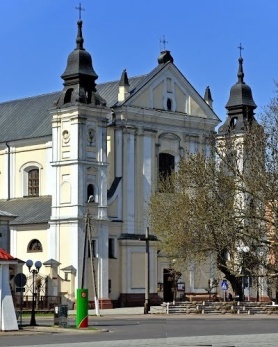 29 listopada 2020 r.W CIENIU BazylikiPismo Parafii Trójcy św. w Janowie Podlaskim-do użytku wewnętrznego-PONIEDZIAŁEK – 30 listopadaPONIEDZIAŁEK – 30 listopada7.001. +Walentynę w 15 r., Eugeniusza, Stefana, Genowefę – of. Rodzina Adamiuków2. +Andrzeja Sterniczuka z racji imienin – of. żona17.00+Wiktora w (r.), Katarzynę, Adolfa, zm z rodz Kapłanów – of. rodzinaWTOREK – 1 grudniaWTOREK – 1 grudnia7.00 1. +Annę, Feliksa Gadomskich – of. Syn2. +Czesławę Rogalską w 30 dz17.00+Marka Śledzia w 3 r. – of. rodzinaŚRODA – 2 grudniaŚRODA – 2 grudnia7.00 1. +Wacława Hryciuka – of. Kolega2. +Józefa Szymańskiego w 9 dz17.001. W intencji uczestników nowenny do MBNP2. +ks. Marka Zielińskiego w 30 dzCZWARTEK – 3 grudniaCZWARTEK – 3 grudnia7.00+Jana Zielińskiego – of. Mieszkańcy Błonia17.00+Antoniego Chwedoruka, Mariannę, Bolesława, Mariana Chwapnia, Zdzisława, Janusza – of. rodzinaPIĄTEK – 4 grudniaPIĄTEK – 4 grudnia7.001. Dz – bł w dniu imienin Barbary Szewczuk o Boże bł i potrzebne łaski – of. Koleżanki2. +Wiktora Nowickiego w 30 dz15.00(w kaplicy na cmentarzu) W intencji czcicieli św. Barbary17.00+Barbarę Syrokosz z racji imienin, zm z rodz Syrokoszów, Szyszków, Andrzejuków, Jakimiuków, Trochimiuków, RafałaSOBOTA – 5 grudniaSOBOTA – 5 grudnia7.001. +Danutę Maciela – of. Przyjaciele rodziny2. +Mariannę Ostapczuk w 30 dz17.00+Bronisławę Offman w 29 r., Wincentego Offmana – of. rodzinaNIEDZIELA – 6 grudniaNIEDZIELA – 6 grudnia8.00+Eugeniusza Żuka, zmarłych rodziców z obu stron, za brata Stanisława – of. żona9.301. Anielę Caruk w (r.), Antoniego, zm z rodz Caruków i Niechodów – of. rodzina2. +Szymona Tychmanowicza w 3 r. – of. rodzice11.30W intencji parafian15.00(w kaplicy w Starym Pawłowie) Odpust ku czci św. Mikołaja17.00+Stanisława, Stefanię, Henryka, Jadwigę, Zbigniewa, zm z rodz Sokoluków, Kosińskich, Pieńkowskich, Adamiuków oraz za dusze w czyśćcu cierpiące – of. rodzina